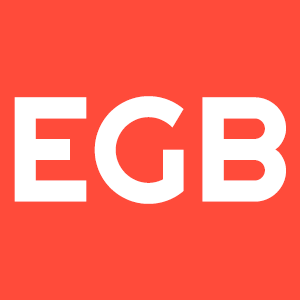   БРИФ НА СОЗДАНИЕ ВЕБ-САЙТАСпасибо! Предоставленная вами информация поможет точнее сформулировать задачи, которые ставятся перед сайтом, и при его разработке.Пожалуйста, отправьте этот бриф на contact@egb42.ruГарантирую полную конфиденциальность предоставленной информации.Информация об организации, контактная информацияИнформация об организации, контактная информацияНазвание компанииКонтактное лицоТелефонСайт (если есть действующий)E-mailУдобный канал для рабочей переписки:(Telegram, WhatsApp) Примерный бюджет на реализацию проекта(возможны рамки от и до)Сфера деятельности. Чем занимается компания?АудиторияАудиторияГеография вашей аудиторииВозрастная категория вашей аудиторииКонкурентыКонкурентыСсылка(и) на сайтКомментарии (что нравиться, что не нравится)Примеры сайтов, которые вам НРАВЯТСЯПримеры сайтов, которые вам НРАВЯТСЯСсылка(и) на сайтКомментарии (что нравиться, что не нравится)Примеры сайтов, которые вам НЕ НРАВЯТСЯПримеры сайтов, которые вам НЕ НРАВЯТСЯСсылка(и) на сайтКомментарии (что нравиться, что не нравится)Функционал сайтаФункционал сайтаЦели создания сайтаЧто должен сделать посетитель сайта? Например: посмотреть новости компании, оставить свой телефон, позвонить, просмотр афиши и т.п.Что самое важное получит человек, воспользовавшись сайтом?Например: купить билет, оставить заявку и т.п.Если Вы обновляете уже имеющийся сайт, укажите почему, что не устраивает в текущем варианте?Есть ли логотип, слоган компании?Какие разделы меню будут на сайте?Например: Главная, Новости, Документы, Контакты и т.п.Расскажите о желаемых блоках на сайте Например: Полезные ссылки, актуальная информация, блок «Осталось до события … дней» и т.п.Какие соцсети есть у вашей организации? Ссылка(и) на нихБудут ли размещаться документы на сайте?Нужно ли под этот раздел отдельную страницуНужна ли версия для слабовидящих?Дизайн сайтаДизайн сайтаЦветовые предпочтения для дизайна сайта.Если есть фирменные цвета, которые необходимо использовать на сайте, приложите к письму брендбук или укажите номера цветов в rgb (0, 0, 0,) или html (#000000) формате. Цвет можно выбрать на странице https://egb42.ru/service/htmlcolor/ Что категорически вы не хотите видеть в дизайне?Слова, которые могут охарактеризовать дизайн будущего сайта Например: дорогой, минималистичный, строгий, удобный, динамичный, больше картинок или больше текста т.д.Нужна ли мобильная версия?Дизайн сайта будет адаптирован под разные устройстваДополнительные комментарии, пожеланияТехнические требованияТехнические требованияБудет ли использоваться CMS (система управления сайтом, т.е. «админка»)? Или в этом нет необходимости?Требуется ли подбор и регистрация доменного имени?Требуется ли ведение сайта? Какой адрес сайта предпочтительный? (если еще нет сайта) Пример: рогаикопыта.рф или rogaikopyta.ruДополнительная информацияДополните информацией, которая не была описана в других разделах